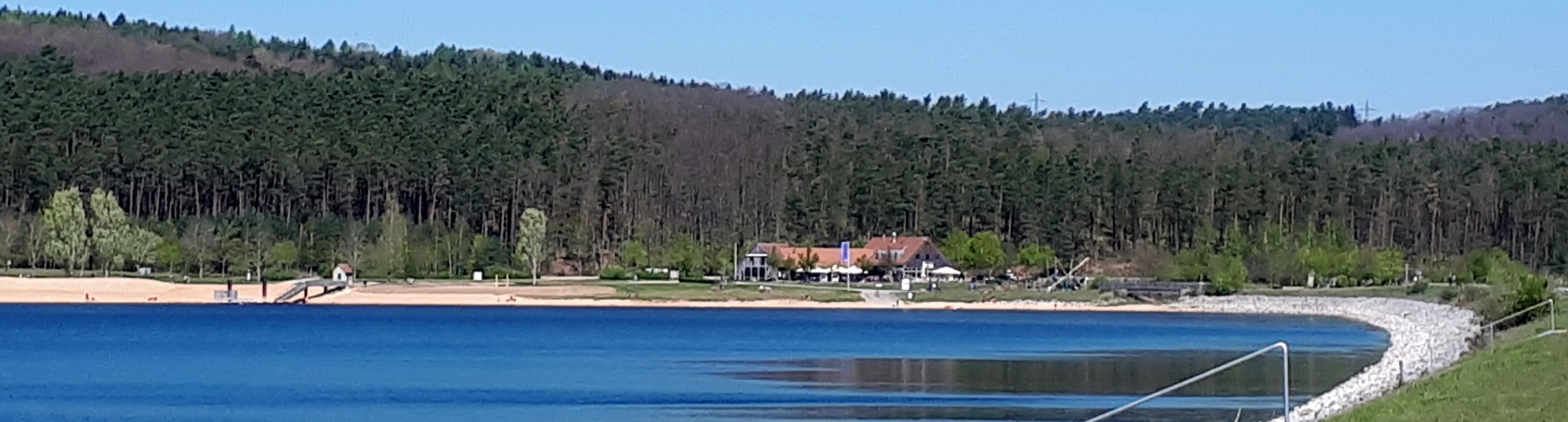 Lauftreff 		Wann:	Freitags 18.00 Uhr			Wo: 	Treffpunkt, Pausenhof Grundschule		Wer:	Michael Ott und Sabine Schulz L a u f   m i t 